Unit VI (Ch. 19-21) Test ReviewTermsability-to-pay principleartificially scarce goodbenefits principleCoase Theoremdeadweight lossefficiency v. inefficiencyenvironmental standardsexternal costexternalities (negative and positive)free rider problemmarginal social benefit (MSB)marginal social cost (MSC)marketable permitsPigouvian taxes and subsidiespollutionpoverty linepoverty rateprivate v/ public goodssocially optimal price and outputtax incidence (burden of a tax)taxes (payroll, proportional/flat, progressive, sales, excise, property, income, and regressive)tradeable emissions permitTypes of Goods Matrix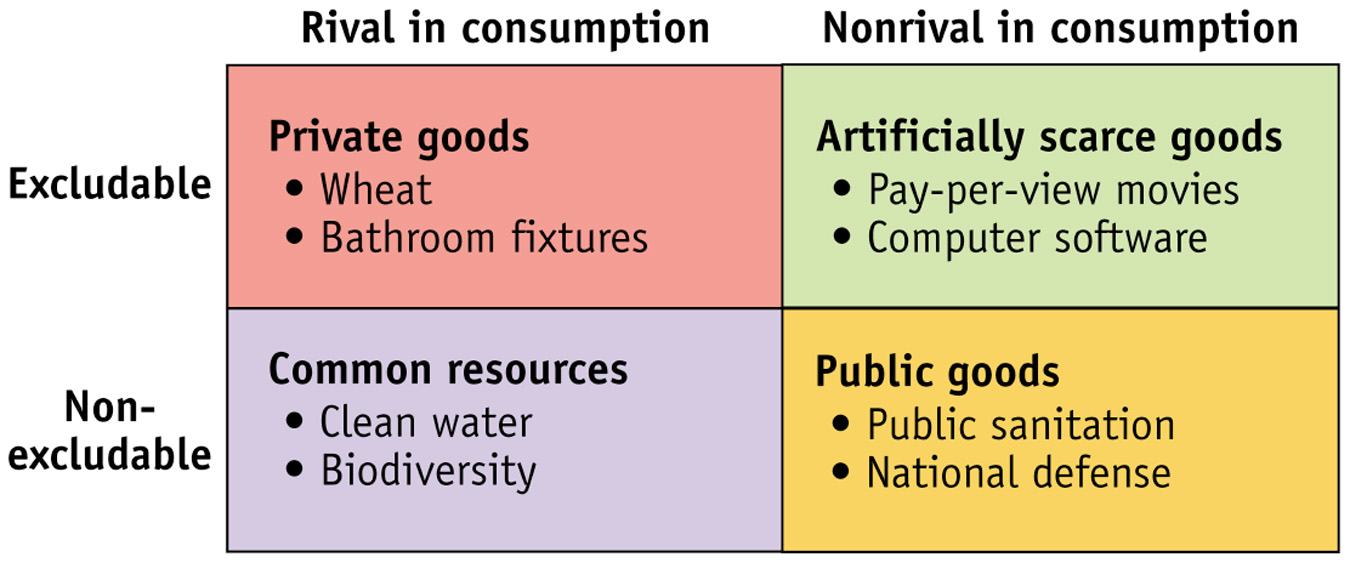 Models to Know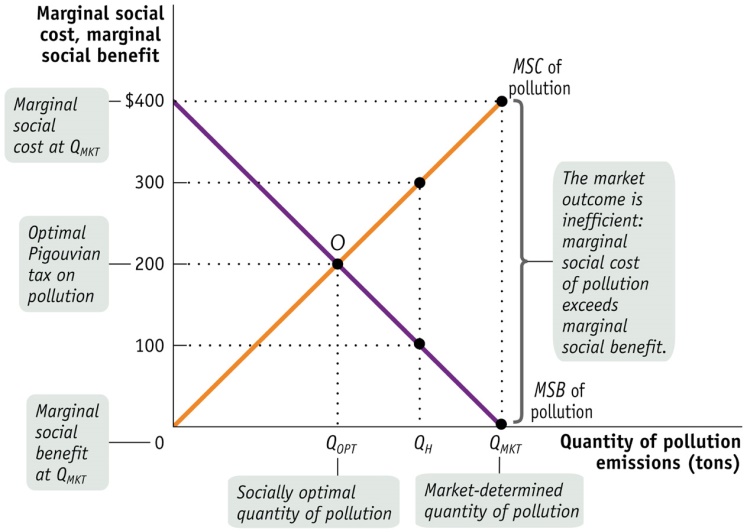 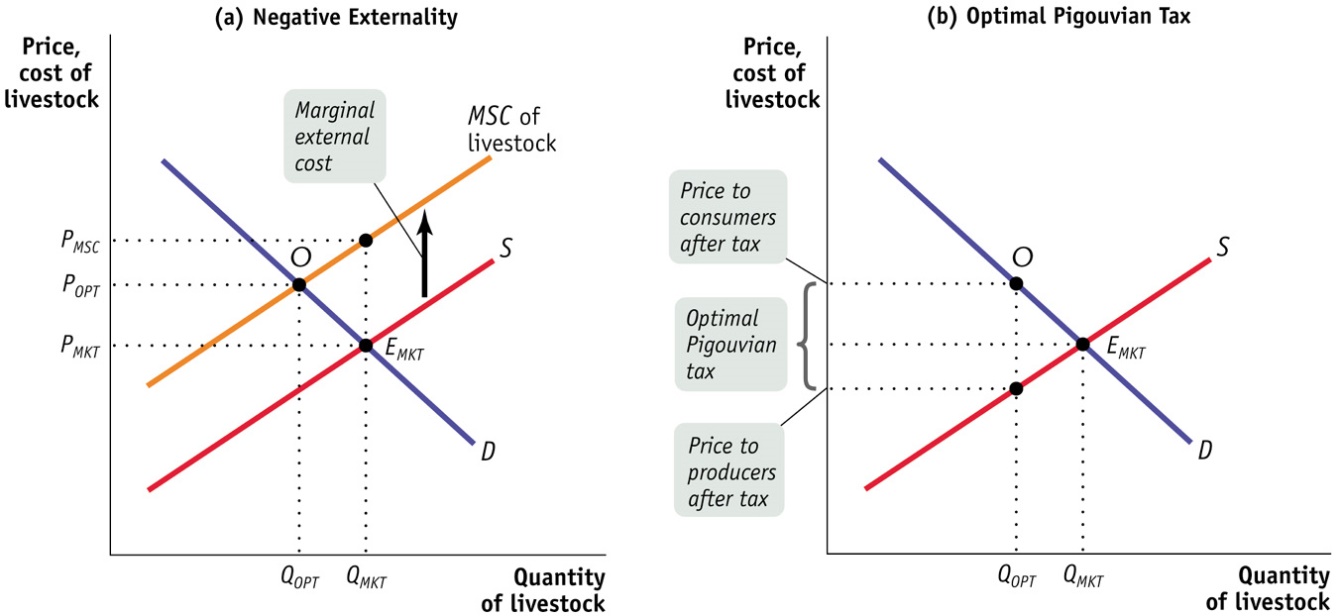 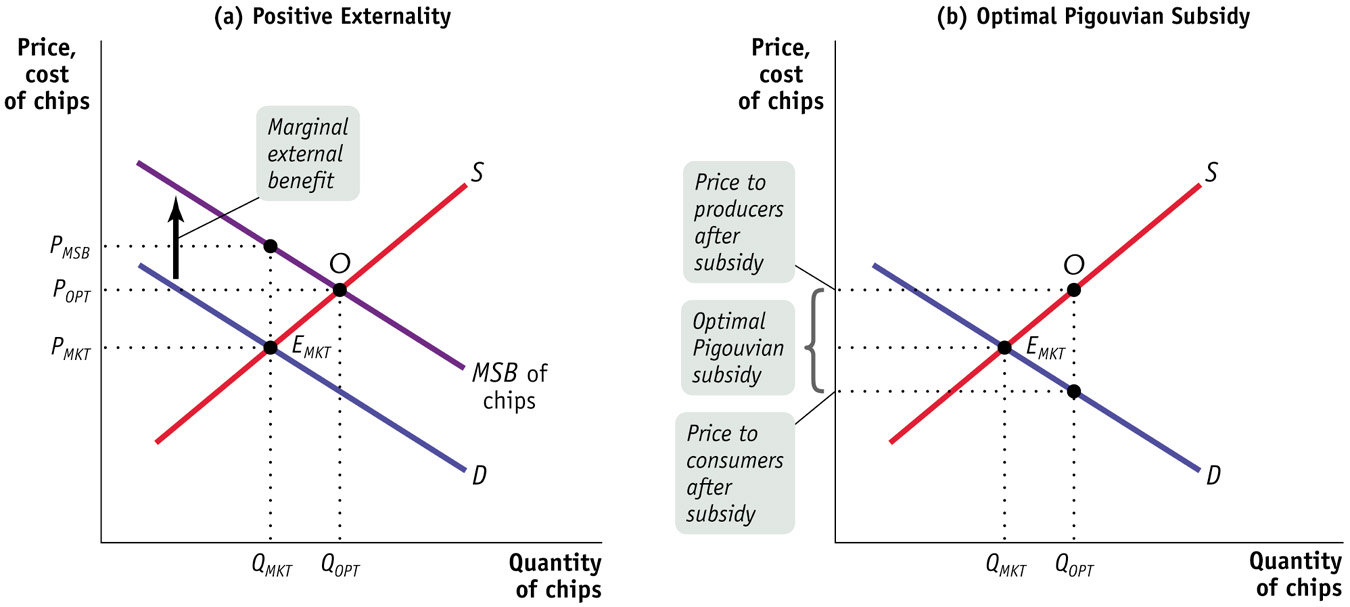 